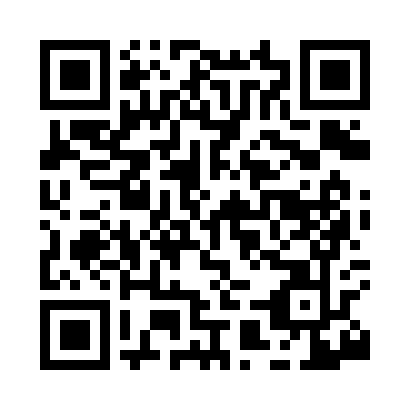 Prayer times for Tonka, Nevada, USAMon 1 Jul 2024 - Wed 31 Jul 2024High Latitude Method: Angle Based RulePrayer Calculation Method: Islamic Society of North AmericaAsar Calculation Method: ShafiPrayer times provided by https://www.salahtimes.comDateDayFajrSunriseDhuhrAsrMaghribIsha1Mon3:385:1712:484:488:199:582Tue3:395:1812:484:488:199:573Wed3:405:1812:484:488:199:574Thu3:405:1912:494:488:189:575Fri3:415:1912:494:488:189:566Sat3:425:2012:494:488:189:567Sun3:435:2112:494:498:189:558Mon3:445:2112:494:498:179:549Tue3:455:2212:494:498:179:5410Wed3:465:2312:504:498:169:5311Thu3:475:2312:504:498:169:5212Fri3:485:2412:504:498:159:5113Sat3:495:2512:504:498:159:5014Sun3:505:2612:504:498:149:4915Mon3:515:2612:504:488:149:4916Tue3:525:2712:504:488:139:4817Wed3:535:2812:504:488:129:4718Thu3:555:2912:504:488:129:4519Fri3:565:3012:504:488:119:4420Sat3:575:3012:504:488:109:4321Sun3:585:3112:514:488:099:4222Mon4:005:3212:514:488:099:4123Tue4:015:3312:514:478:089:4024Wed4:025:3412:514:478:079:3825Thu4:035:3512:514:478:069:3726Fri4:055:3612:514:478:059:3627Sat4:065:3712:514:468:049:3428Sun4:075:3812:514:468:039:3329Mon4:095:3912:514:468:029:3230Tue4:105:4012:504:458:019:3031Wed4:115:4012:504:458:009:29